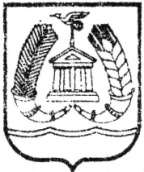 СОВЕТ ДЕПУТАТОВГАТЧИНСКОГО МУНИЦИПАЛЬНОГО РАЙОНАЛЕНИНГРАДСКОЙ  ОБЛАСТИТРЕТИЙ СОЗЫВР Е Ш Е Н И Еот 16 февраля 2018 года                                                               №  283Заслушав отчет председателя контрольно-счетной палаты Гатчинского муниципального района Вихровского И.Е.  о результатах работы контрольно-счетной палаты Гатчинского муниципального района в 2017 году, руководствуясь Бюджетным кодексом Российской Федерации, ст.19 Федерального закона от 07.02.2011 № 6-ФЗ «Об общих принципах организации и деятельности контрольно-счетных органов субъектов Российской Федерации и муниципальных образований», Уставом Гатчинского муниципального района, ст.20 решения совета депутатов Гатчинского муниципального района от 27 февраля 2015 года № 45 «Об утверждении Положения о контрольно-счетной палате Гатчинского муниципального района в новой редакции»совет депутатов Гатчинского муниципального районаР Е Ш И Л:1. Принять к сведению отчет председателя контрольно-счетной палаты Гатчинского муниципального района о результатах работы палаты в 2017 году (прилагается).2. Решение вступает в силу с момента принятия и подлежит опубликованию.Глава Гатчинского муниципального района                                                    А.И. ИльинОб отчете председателя контрольно-счетной палаты Гатчинского муниципального района о результатах работы  палаты в 2017 году                                                                                                                                                                                                                                                                                                                                                       